Šiaulių apskrities ugdymo įstaigos dalyvaujančios programoje „Obuolio draugai“ 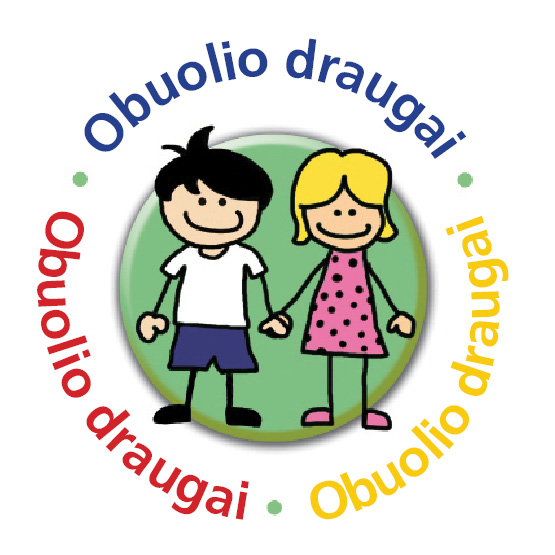 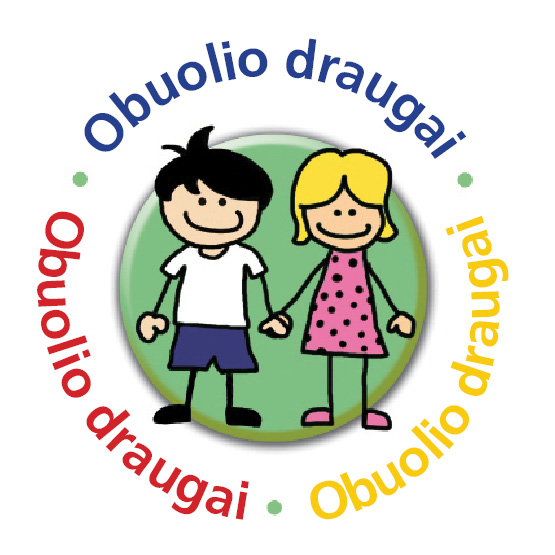 2022-2023 mokslo metais  Šiaulių miesto savivaldybėŠiaulių „Dermės“ mokyklaŠiaulių Gegužių progimnazijaŠiaulių Jovaro progimnazijaŠiaulių rajono savivaldybė Šiaulių rajono Kuršėnų Daugėlių progimnazijaKelmės rajono savivaldybėKelmės rajono Užvenčio Šatrijos Raganos gimnazijaJoniškio rajono savivaldybėJoniškio rajono Skaistgirio gimnazijaPakruojo rajono savivaldybėPakruojo rajono Linkuvos specialioji mokyklaPakruojo rajono Rozalimo pagrindinė mokykla 